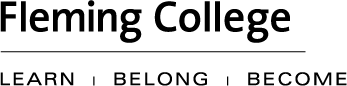 Mind MapsA method for note-taking, brainstorming, and/or making review notes. ​A mind map is a diagram used to represent words and ideas linked to and arranged radially around a central key word or idea. It is a graphical means of taking or making notes that represents connections between portions of information. It is used to generate, visualize, structure and classify ideas.Mind maps have many applications in personal, educational, and business situations, including note taking, brainstorming, summarizing, organizing, problem solving, writing, revising, studying, and general clarifying of thoughts. For example, one could listen to a lecture and take down notes using mind maps for the most important points or keywords. One can also use mind maps as a mnemonic technique or to sort out a complicated idea.Mind Maps can be applied to every aspect of life where improved learning and clearer thinking will enhance human performance. A mind map has 4 essential characteristics:The subject is shown as a central image or word.The main themes of the subject radiate from the central image as branches.Topics and subtopics are represented as smaller branches, attached to higher level branches.The branches are connected to show how topics and ideas are related.How to mind map?Start in the center with the main word or image of the topic.Use images, symbols, codes, and dimensions throughout your mind map. Select key words and print using upper or lower case letters.Each word/image must be alone and sitting on its own line. The lines must be connected, starting from the central word or image. The central lines can be thicker, becoming thinner as they radiate out from the centre.Develop your own personal style of mind mapping. ​Use colours, your own code throughout the map.Many students have adopted the mind mapping tool. Mind mapping helps us develop patterns that have with them strong associations and relationships to other words and concepts. The use of colours, diagrams and codes only reinforces the patterns and help us to remember them. The proper use of Mind Maps will help you not only cut down on study time but will also help you to remember more. 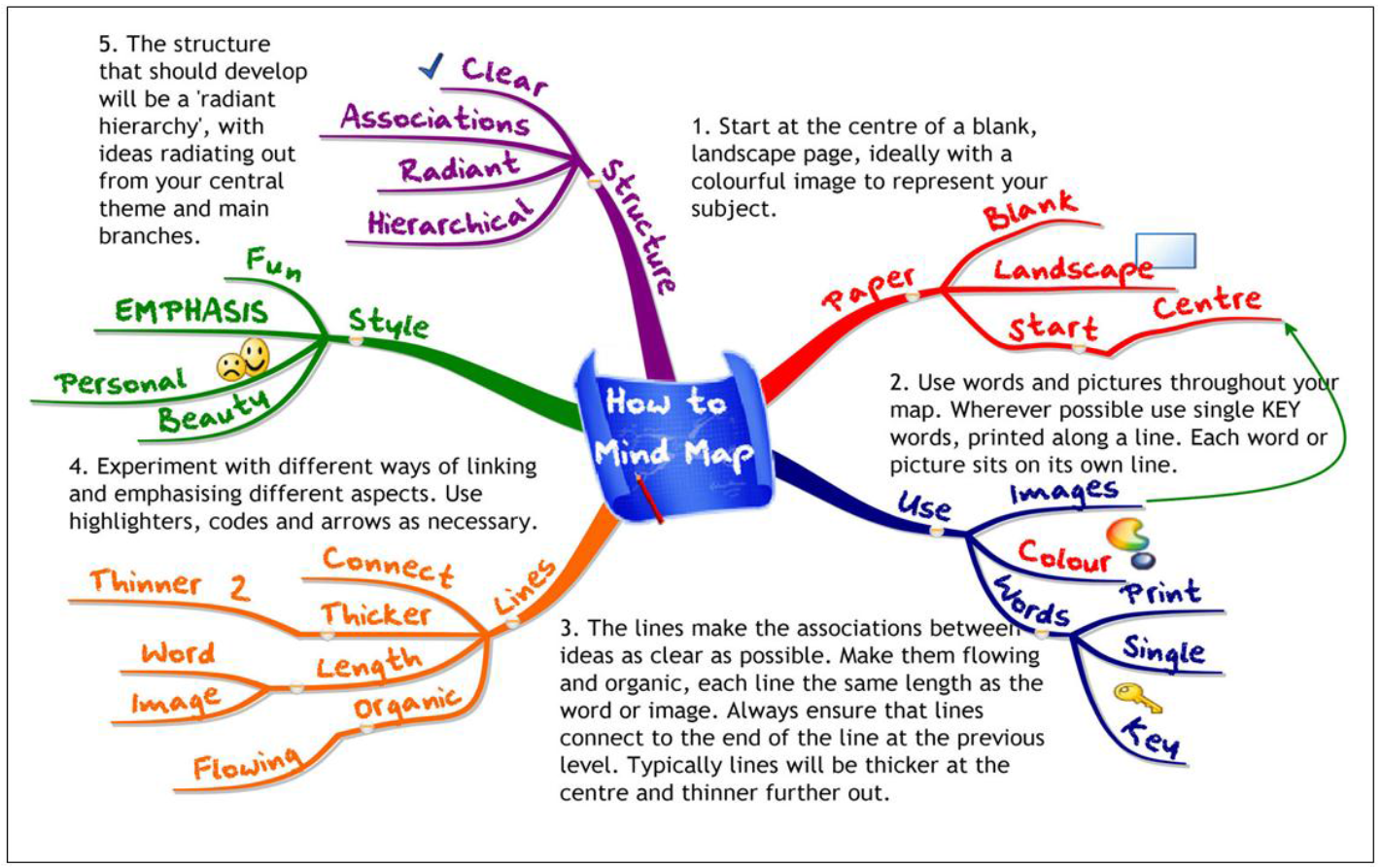 